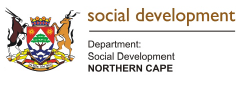 Post Name: 	Groundsman x3District:	Provincial Office – Kimberley Service Point:			Substance Abuse Treatment CenterReference:	GM/SATCENTRE/2018/20  Salary per Annum:	R 90 234.00 per annumJob Purpose To maintain grounds. Requirements and competenciesABETExperience in cleaning and maintaining premisesAbility to work as part of a teamKnowledge Occupational of Health and SafetyMajor Job FunctionsMaintain premises and surroundings. Clean premises and surroundings. Empty dirt bins. Maintain the garden byWatering the garden. Prune and trim flowers and trees. Mow the lawn. Remove weeds and garden refuse. Apply insecticides. Cultivate the soil for trees and flowers to grow. Maintain gardening equipment and tools Detect and report malfunctioning of gardening equipment and tools. Repair minor defects of gardening equipment and tools. Responsible for safekeeping and reporting of faulty equipment immediately. Enquiries: Ms M Fani, Tel. (053) 874 9100____________________________________________________________________________It is the Department’s intention to promote equity through the filling of posts, according to the set Employment Equity targets. To facilitate this process successfully, an indication of race, gender and disability status is required. Applications must be submitted on form Z83, obtainable from any Public Service department or on the internet at http://www.info.gov.za/documents/forms/employ.pdf and should be accompanied by a recently updated, comprehensive CV as well as certified copies of all qualification(s) [Matric certificate must also be attached] and ID-document and Driver’s licence [where applicable]. Non-RSA Citizens/Permanent Resident Permit Holders must attach a copy of his/her Permanent Residence Permit to his/her application. Should you be in possession of a foreign qualification, it must be accompanied by an evaluation certificate from the South African Qualification Authority (SAQA). No faxed or emailed applications will be considered. Failure to submit all the requested documents will result in the application not being considered. Correspondence will be limited to short listed candidates only. If you have not been contacted within three (3) months after the closing date of this advertisement, please accept that your application was unsuccessful. Suitable candidates will be subjected to a personnel suitability check (criminal record check, citizenship verification, financial/asset record check, qualification/study verification and previous employment verification). Successful candidates will also be subjected to the security clearance processes. Where applicable, candidates will be subjected to a skills/knowledge test. Successful candidates will be appointed on a probationary period of twelve (12) months, should such a need be identified. The Department reserves the right not to make appointment(s) to the advertised post(s).All applications, quoting the relevant reference number, must be directed to: Postal Service:						Hand delivery to Registry:Registry						Latlhi Mabilo ComplexDepartment of Social Development 			Barkley RoadPrivate Bag X5042					HomesteadKimberley						Kimberley8300 							8301Attention: Ms.R. LeburuPublication Date: 16 February 2018Closing date: 28 February 2018